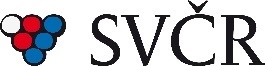 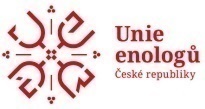 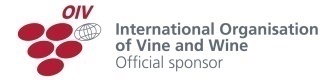 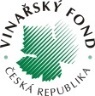 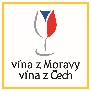 Mezinárodní soutěž vín přivítají letos ValticeTisková zpráva ze dne 18. 8. 2020Do valtického Centra Excelence se 21. a 22. srpna sjedou špičková vína z celého světa a s nimi tuzemští i zahraniční degustátoři, aby v rámci již 14. ročníku mezinárodní soutěže vín pořádané v České republice – Oenofora vybrali vítěze. Oenoforum – Czech International Wine Competition pořádá Svaz vinařů a patronát nad ní převzala OIV – Mezinárodní organizace pro víno a vinohradnictví.Oenoforum je prestižní mezinárodní soutěž, která svou profesionalitou a vysokými nároky plní odborné světové parametry a vinařům, obchodníkům i konzumentům přináší jedinečnou příležitost porovnání širokého spektra světových vín s moravskou a českou produkcí. „Letošního ročníku Oenofora se zúčastní na 513 vín z 9 vinařských zemí. Kromě moravských a českých vín tak budou komise hodnotit vína ze Slovenska, Německa, Moldávie, Maďarska, USA, Nového Zélandu a Chile,“ prozradil Ing. Martin Půček, výkonný ředitel pořadatelského Svazu vinařů a dodal: „Největší pozornost také letos připadne odrůdám Sauvignon Blanc a Cabernet Sauvignon, které budou v samostatné kategorii oceněny zvláštní cenou.“Nedílnou součástí Oenofora je také odborná konference s mezinárodním zastoupením, jejímž tématem budou Cesty k velkým vínům - "Víno a terroir – význam mikrobiomu vinic". Letošní ročník je tak trochu inovátorský a poprvé také jako živý online přenos, kdy bude konference přenesena také na další dvě místa – do sídla generálního partnera Vinařský ráj a Bzence. Kromě výkladu nebude na konferenci chybět ani praktická část, kdy všechny přednášky budou opřeny o tematickou degustaci. Hlavní přednášku povede Andreas Wickhoff z Rakouska, držitel titulu Master of Wine. Na jeho přednášku pak naváže uznávaný someliér Michal Šetka a třetím přednášejícím je Miloš Michlovský za Unii enologů.O soutěžiOenoforum přináší jedinečnou příležitost porovnání širokého spektra světových vín s moravskou a českou produkcí. Soutěž splňuje nejpřísnější požadavky na úroveň hodnocení a profesionální organizaci, a proto i letos proběhne pod patronátem OIV. Organizátorem a pořadatelem soutěže je Svaz vinařů ČR. Soutěž podporuje Vinařský fond České republiky, Národní vinařské centrum, o.p.s., Jihomoravský kraj a další organizace. Více informací o soutěži a konferenci na www.oenoforum.cz nebo na www.facebook.com/oenoforum/.Pro více informací: Ing. Martin Půček, Svaz vinařů, ředitel soutěžeE-mail: martin.pucek@svcr.cz Tel.: +420 606 743 231